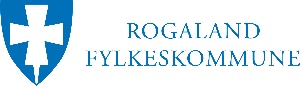 OPPGAVER OG VURDERINGSKRITERIER TIL FAGPRØVENI LOGISTIKKFAGETVURDERINGSKRITERIERPLANLEGGINGog begrunnelserArbeidsoppgaver med konkretiseringNotater jfr vurderingskriterierNotater jfr vurderingskriterierNotater jfr vurderingskriterierNotater jfr vurderingskriterierPLANLEGGINGog begrunnelserArbeidsoppgaver med konkretiseringIkke beståttBeståttBestått meget godtKommentarerPLANLEGGINGog begrunnelserInnholdet/detaljene i planenPLANLEGGINGog begrunnelserBeregning av tidsforbrukPLANLEGGINGog begrunnelserInnhenting og bruk av dokumentasjonPLANLEGGINGog begrunnelserRisikovurderingPLANLEGGINGog begrunnelserNøyaktighet i beregninger og tegningerPLANLEGGINGog begrunnelserBegrunnelse for og forklaring av:Rekkefølge og tidsbrukUtstyr og materialvalgInformasjonsbehovHMSPLANLEGGINGog begrunnelserFremdriftsplan for det praktiske arbeidetPLANLEGGINGog begrunnelserFaglig refleksjon i planGJENNOMFØRINGav eget faglig arbeidArbeidsoppgaver med konkretiseringNotater jfr vurderingskriterierNotater jfr vurderingskriterierNotater jfr vurderingskriterierNotater jfr vurderingskriterierGJENNOMFØRINGav eget faglig arbeidArbeidsoppgaver med konkretiseringIkke beståttBeståttBestått meget godtKommentarerGJENNOMFØRINGav eget faglig arbeidTilrettelegging av arbeidet (Praktisk og sikkerhetsmessig)GJENNOMFØRINGav eget faglig arbeidKommunikasjon og samarbeid med kunde, bruker og kollegaGJENNOMFØRINGav eget faglig arbeidBruk av rutiner og prosedyrerGJENNOMFØRINGav eget faglig arbeidInnstilling og bruk av maskiner, utstyr og verktøyGJENNOMFØRINGav eget faglig arbeidUtførelse og opptreden med tanke på HMSGJENNOMFØRINGav eget faglig arbeidFaglige refleksjoner under arbeidetSelvstendighetOpprydning/hygieneTidsforbruk i forhold til plankontroll/Rapportering videre i vareflytProblemløsningsevneKommunikasjon med kunde/brukerVURDERINGav eget faglig arbeidArbeidsoppgaver med konkretiseringNotater jfr vurderingskriterierNotater jfr vurderingskriterierNotater jfr vurderingskriterierNotater jfr vurderingskriterierVURDERINGav eget faglig arbeidArbeidsoppgaver med konkretiseringIkke beståttBeståttBestått meget godtKommentarerVURDERINGav eget faglig arbeidVurdering av og refleksjoner over eget arbeid – hva kandidaten er fornøyd/mindre fornøyd medVURDERINGav eget faglig arbeidBegrunnelse for eventuelle endringer i arbeidet og forslag til hva som kunne ha vært gjort annerledesVURDERINGav eget faglig arbeidForslag til forbedringer i arbeidsmetoder / rutiner / valg av utstyr osv.VURDERINGav eget faglig arbeidForståelse av det utførte arbeidet i verdikjedenVURDERINGav eget faglig arbeidVurdering av eget arbeid skal være skriftlig.DOKUMENTASJON av eget faglig arbeidArbeidsoppgaver med konkretiseringNotater jfr vurderingskriterierNotater jfr vurderingskriterierNotater jfr vurderingskriterierNotater jfr vurderingskriterierDOKUMENTASJON av eget faglig arbeidArbeidsoppgaver med konkretiseringIkke beståttBeståttBestått meget godtKommentarerDOKUMENTASJON av eget faglig arbeidHvordan arbeidet er dokumentert i tråd med bedriftens interne kravDOKUMENTASJON av eget faglig arbeidOm dokumentasjonen viser kompetanse i tråd med kompetansemålene i læreplanenDOKUMENTASJON av eget faglig arbeidHvordan arbeidet er dokumentert som grunnlag for nemndas vurdering av prøvearbeidet.PLANLEGGINGog begrunnelserVurderingskriterierVurderingskriterierVurderingskriterierPLANLEGGINGog begrunnelserIkke beståttBeståttBestått meget godtPLANLEGGINGog begrunnelserMangelfull arbeidsplanLiten innsikt i tidsforbruk/mangelfull fremdriftsplanMangelfull begrunnelse for utstyrsvalgHMS ikke ivaretattIkke innhentet tilstrekkelig informasjonUtelatt vesentlige elementer i oppgavenRelevant normer og prosedyrer er innhentetArbeidsplan og gjennomføringsplan er iht til fremlagt plan.Godt og riktig valg av utstyrViser forståelse for og gjennomfører iht til gjeldende HMS reglerViser bruk av informasjonskilderAlle deler av oppgaven inngår i planAlle referanser til gjeldende lover / forskrifter / prosedyrer er tatt med i plan.Detaljert gjennomførbar arbeidsplan og gjennomførings-planPlanen tar høyde for uforutsette hendelserDet foreligger ingen kritiske mangler når det gjelder oppfyllelse av sikkerhetskravKandidaten er kreativ og selvstendig og finner gode løsninger i forbindelse med planlegging, valg av løsninger og bruk av material og utstyrGJENNOMFØRINGav eget faglig arbeidVurderingskriterierVurderingskriterierVurderingskriterierGJENNOMFØRINGav eget faglig arbeidIkke beståttBeståttBestått meget godtGJENNOMFØRINGav eget faglig arbeidLiten evne til samarbeid og kommunikasjonUryddig arbeidsplassDet foreligger kritiske mangler når det gjelder HMSFølger ikke rutiner og prosedyrerMangelfull problem-løsningsevne / selvstendighetIkke tilrettelagt for det praktiske arbeidet.Tidsbruk ikke i forhold til planViser til ulike typer av kommunikasjonTidsbruk i forhold til planArbeidet er av god kvalitet og gjennomført i overensstemmelse med gjeldende HMS reglerHolder seg innenfor oppgavenGrunnleggende bruk av maskiner utstyr og verktøy.Gode problemløsningsevnerViser evne til å løse uventede situasjonerKunne bruke hjelpemidlerLeverer en kvalitetssikret oppgaveViser grunnleggende basiskunnskaperKommuniserer og samarbeider godt med kollegaer, leverandører, brukere eller kunderAktivt forhold til HMS gjennom hele oppgavenStor grad av selvstendighet, kreativitet, og løsningsorientert Arbeidet er kvalitetssikretFortløpende håndtering av og forståelse for utfordringer underveis Utnytter ressurseneHele oppgaven er utførtBruker aktuelt fagspråkVURDERINGav eget faglig arbeidVurderingskriterierVurderingskriterierVurderingskriterierVURDERINGav eget faglig arbeidIkke beståttBeståttBestått meget godtVURDERINGav eget faglig arbeidIkke levert egenvurderingUrealistisk vurdering av eget prøvearbeidMangelfull evne til å begrunne valgIkke i stand til å se egne feil / avvik fra planIkke i stand til å se forbedringerEvne til å begrunne valg og forklare utført arbeidBruker fagterminologiForslag til forbedringer / forklare egne feilVurderingen er levert skriftligLøsningsorientertBegrunner endring i eget arbeid og ser eventuelle forbedringerKomme med forslag til forbedringer og begrunnelse av dette.DOKUMENTASJONav eget faglig arbeidVurderingskriterierVurderingskriterierVurderingskriterierDOKUMENTASJONav eget faglig arbeidIkke beståttBeståttBestått meget godtDOKUMENTASJONav eget faglig arbeidArbeidet er ikke utført i forhold til bedriftens krav.Ufullstendig planlegging og dokumentasjon, egenvurdering og helhetsvurdering.Leverer planleggingsdel, gjennomførings-plan og egenvurdering.Lover/prosedyrer og interne krav er dokumentertBruker fagterminologiBruker kilderNøyaktig og fullstendig planleggingsdel, gjennomføringsplan og egenvurderingBruker kildehenvisning